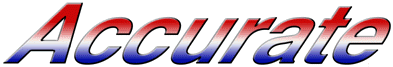 Credit BureauPhone 512 285-6078     Fax 512 285-6336www.accuratecredit.com                         CO-SIGNER AGREEMENT
                                              (Addendum to Lease/Rental Agreement)

This agreement is attached to and forms a part of the Rental Agreement dated ___________

Between _______________________________________________ as Owner/Agent and

_____________________________________________________ as Tenant.

I/We, the co-signers _______________________________________________, residing at

__________________________________________________________________

_________________________________ have completed the disclosure form for the express purpose of enabling the Owners to check my credit. I CERTIFY that answers given on
the disclosure form are true and complete to the best of my knowledge. I authorize
investigation of all statements contained in this application for tenant screening as may be
necessary in arriving at a tenant decision including a credit check. I understand that the
landlord may terminate and rental agreement entered into for any misrepresentations
made on the disclosure form. I have read the Rental Lease Agreement, and I promise to
guarantee the Tenants’ Compliance with the financial obligations of this Agreement. I
understand that I may be required to pay for rent, cleaning charges, or damage assessments. I/We agree to comply with and uphold all of the terms of the lease
agreement. I also understand that this Co-Signer Agreement will remain in force
throughout the entire term of the tenant’s tenancy, even if their tenancy is extended
and/or changed in its terms.
Co-Signer
Signature _________________________________________________ Date _____________

SSN# ___________________________


Received from the co-signer the non-refundable sum of $ ______ dollars to pay for tenant screening service
from A.C.B.Credit BureauPhone 512 285-6078     Fax 512 285-6336www.accuratecredit.comAPPLICANT DISCLOSURE FORMHAVE APPLICANT COMPLETE AND SIGN – Email or FAX W/DRIVERS LICENSE TO 
info@accuratecredit.com        512 285-6336

Applicant’s Name___________________________________________________________________________Day Phone___________________________________Home Phone___________________________________Email address:______________________________________________________________________________


Address___________________________________________________________________________________City/State/Zip______________________________________________________________________________Social Security Number______________________________________________________________________Date of Birth____________________Driver’s License #/State________________________________________I authorize Accurate Credit Bureau to obtain my consumer credit report and public records and to investigate any personal information on me necessary to arrive at an applicant decision.Signature___________________________________________________________Date______/______/______